Planen for januar 2024.AktiviteterMandag1 januarTirsdag2 januarOnsdag3 januarTorsdag4 januarFredag5 januarFRIOpplegg i gymsalen.Lage nyttårs-tegning.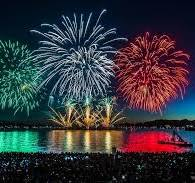 Gymsalen 1. trinn.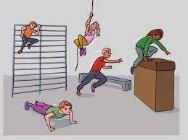 Gymsalen for3-4 trinn.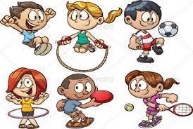 Disco i gymsalenfor de som har lyst.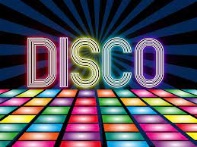 KnekkebrødGrønnsak-suppeBrødskiverknekkebrød og fruktMandag8 januarTirsdag9 januarOnsdag10 januarTorsdag11 januarFredag12 januarGymsalen for  1. trinn.Gymsalen til 2.trinn.Gymsalen for 1. trinn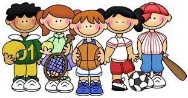 Gymsalen for 3-4 trinnFilm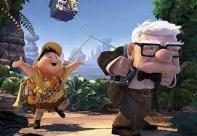 knekkebrød og fruktbrødskiverFiskekakerBrødskiverknekkebrød og fruktMandag15 januarTirsdag16 januarOnsdag17 januarTorsdag18 januarFredag19 januarGymsalen for1 trinn.Gymsalen for 2. trinn.Gymsalen for 1. trinn.Gymsalen for3-4 trinn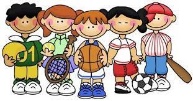 Tarzan løype i gymsalen.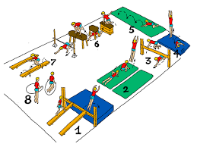 Knekkebrød og fruktBrødskiverLapskausbrødskiverknekkebrød og fruktMandag22 januarTirsdag23 januarOnsdag24 januarTorsdag25 januarFredag26 januarGymsalen 1. trinn.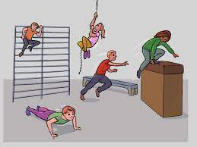 Gymsalen for 2. trinn.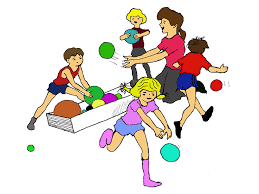 Gymsalen for 1. trinn.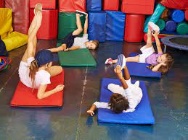 Gymsalen for 3.4 trinn.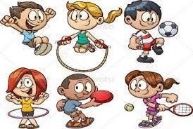 FilmInnsiden ut. En film om følelser.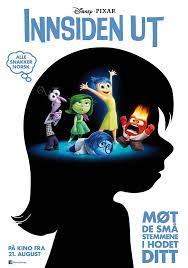 knekkebrød og fruktbrødskiverTacoknekkebrød og fruktPizzaMandag29 januarTirsdag30 januarOnsdag31 januarTorsdag1 februarFredag2 februarGymsalen 1. trinn.Gymsalen 2. trinn.Gymsalen 1. trinn.Gymsalen3-4 trinn.Just dance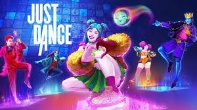 Knekkebrød og fruktBrødskiverpølseBrødskiverKnekkebrød og frukt